ПАВЛОГРАДСЬКА МІСЬКА РАДАВИКОНАВЧИЙ КОМІТЕТР О З П О Р Я Д Ж Е Н Н ЯМІСЬКОГО   ГОЛОВИ┌                                                                                   ┐   Про затвердження  плану заходів у м.Павлограді   з нагоди Дня пам'яті та примирення і Дня перемоги    над нацизмом у Другій світовій війніЗгідно з п. 19, 20 ч. 4 ст 42 Закону України “Про місцеве самоврядування в Україні”, Законом України “Про увічнення перемоги над нацизмом у Другій світовій війні 1939-1945 років”:          1.  Затвердити план заходів у м. Павлограді з нагоди  Дня пам'яті та примирення і Дня перемоги над нацизмом  у Другій світовій війні (додається).	2. Координацію роботи щодо виконання даного розпорядження покласти на начальників відділів, управлінь міської ради, контроль — на  заступників міського голови з питань виконавчої діяльності за напрямками роботи.Міський голова								А.О.Вершина	ЗАТВЕРДЖЕНО	Розпорядження міського голови	29.04.2020р. № 124 - рПланзаходів  у м. Павлограді з нагоди Дня пам'яті та примирення і Дня перемоги над нацизмом  у Другій світовій війні       В.о.начальника відділу культури Павлоградської міської ради						     О.В.Шкатула29.04.2020р.м.Павлоград№  124 - р№Назва заходуДата та місце проведенняВідповідальніВідповідальніВідповідальніВідповідальніВідповідальніВідповідальні1Провести заходи по соціальному захисту та забезпечити:- відвідування на дому з метою  вручення продовольчих наборів ветеранам війни, які приймали участь безпосередньо у бойових діях Другої світової війни, родинам загиблих, ветеранам АТО/ООС  з інвалідністю-  надання пільг ветеранам війни з питань:житлово-комунальних послуг; послуг зв'язку; санаторно – курортного лікування; капітального ремонту житла інвалідів війни; компенсації за невикористані путівки санаторно – курортного лікування; компенсації за автомобільне паливо; відшкодування за безкоштовний проїзд; компенсації за тверде паливо і скраплений газ відповідно до фактичних нарахувань в межах планових призначень за рахунок  державного та місцевого бюджетів на зазначені цілі;- виплати за рахунок державного бюджету щорічної одноразової допомоги ветеранам війни до Дня Перемоги відповідно до Закону України  “Про державний бюджет України на 2020 рік”;- забезпечення технічними засобами реабілітації  ветеранів війни згідно з індивідуальними замовленнями;квітень 2020р.за місцем проживання громадянпротягом рокудо 05 травня 2020 р.протягом рокуУправління  соціального захисту населення(мобільна бригада), КУ «Центр наданнясоціально-психологічних послуг»Керівництво міста, управління  соціального захисту населення,Рада ветеранівУправління  соціального захисту населення(мобільна бригада), КУ «Центр наданнясоціально-психологічних послуг»Керівництво міста, управління  соціального захисту населення,Рада ветеранівУправління  соціального захисту населення(мобільна бригада), КУ «Центр наданнясоціально-психологічних послуг»Керівництво міста, управління  соціального захисту населення,Рада ветеранівУправління  соціального захисту населення(мобільна бригада), КУ «Центр наданнясоціально-психологічних послуг»Керівництво міста, управління  соціального захисту населення,Рада ветеранівУправління  соціального захисту населення(мобільна бригада), КУ «Центр наданнясоціально-психологічних послуг»Керівництво міста, управління  соціального захисту населення,Рада ветеранівУправління  соціального захисту населення(мобільна бригада), КУ «Центр наданнясоціально-психологічних послуг»Керівництво міста, управління  соціального захисту населення,Рада ветеранів                                                               2                                             Продовження додатка                                                               2                                             Продовження додатка                                                               2                                             Продовження додатка                                                               2                                             Продовження додатка                                                               2                                             Продовження додатка- за рахунок коштів місцевого бюджету: виплати матеріальної  допомоги                          24 інвалідам Другої світової війни  та  учаснику бойових дій на суму                          24,0 тис.грн;   придбання продовольчих наборів ветеранам  війни до Дня Перемоги; фінансову підтримку громадської організації “Рада ветеранів”;- підготовку проекту рішення виконкому про закріплення інвалідів війни та учасників бойових дій за підприємствами міста для надання шефської допомогидо 09 травня 2020 рокуза місцем про- живання квітень 2020 рФінансове управлінняФінансове управлінняФінансове управлінняФінансове управлінняФінансове управлінняФінансове управління2Надати ветеранам війни, дітям війни, учасникам АТО/ООС продовольчі набори.Забезпечити роботу банку одягу.травень2020р.Управління соціального захисту населення,Міська організація “Червоний хрест”(мобільна бригада),КУ «Центр наданнясоціально-психологічних послуг»Управління соціального захисту населення,Міська організація “Червоний хрест”(мобільна бригада),КУ «Центр наданнясоціально-психологічних послуг»Управління соціального захисту населення,Міська організація “Червоний хрест”(мобільна бригада),КУ «Центр наданнясоціально-психологічних послуг»Управління соціального захисту населення,Міська організація “Червоний хрест”(мобільна бригада),КУ «Центр наданнясоціально-психологічних послуг»Управління соціального захисту населення,Міська організація “Червоний хрест”(мобільна бригада),КУ «Центр наданнясоціально-психологічних послуг»Управління соціального захисту населення,Міська організація “Червоний хрест”(мобільна бригада),КУ «Центр наданнясоціально-психологічних послуг»3Організувати та забезпечити  в  закладах охорони здоров'я проведення комплексних медичних обстежень учасників, ветеранів та інвалідів війни, призначення лікування, направлення пацієнтів на вищій рівень медичної допомоги з метою проведення своєчасного спеціалізованого лікування захворюваньквітень-червень 2020р.Відділ охорони здоров'яВідділ охорони здоров'яВідділ охорони здоров'яВідділ охорони здоров'яВідділ охорони здоров'яВідділ охорони здоров'я4Забезпечити придбання квіткової продукції , гірлянди для церемонії покладання квітів до пам’ятних знаківдо 01.05.2020рФінансове управління, відділ культури,  відділ з питань сім'ї, молоді та спорту, КП «Затишне місто»Фінансове управління, відділ культури,  відділ з питань сім'ї, молоді та спорту, КП «Затишне місто»Фінансове управління, відділ культури,  відділ з питань сім'ї, молоді та спорту, КП «Затишне місто»Фінансове управління, відділ культури,  відділ з питань сім'ї, молоді та спорту, КП «Затишне місто»Фінансове управління, відділ культури,  відділ з питань сім'ї, молоді та спорту, КП «Затишне місто»Фінансове управління, відділ культури,  відділ з питань сім'ї, молоді та спорту, КП «Затишне місто»5Розробити макети вітальних постерів . Розмістити вітання з Днем пам'яті та примирення, Днем перемоги над нацизмом  у Другій світовій війніна бігбордах містадо 01.05.2020рВідділ культуриУправління комунального господарства та будівництваВідділ культуриУправління комунального господарства та будівництваВідділ культуриУправління комунального господарства та будівництваВідділ культуриУправління комунального господарства та будівництваВідділ культуриУправління комунального господарства та будівництваВідділ культуриУправління комунального господарства та будівництва2                                             Продовження додатка  2                                             Продовження додатка  2                                             Продовження додатка  2                                             Продовження додатка  2                                             Продовження додатка  2                                             Продовження додатка  2                                             Продовження додатка  2                                             Продовження додатка  2                                             Продовження додатка  7Підготувати привітання з Днем пам'яті та примирення, Днем перемоги над нацизмом  у Другій світовій війні та висвітлити проведенні заходи на офіційному сайті Павлограда. травень 2020р.Відділ з питань регіональної політики, КП “Павлоградська телерадіокомпанія”Відділ з питань регіональної політики, КП “Павлоградська телерадіокомпанія”Відділ з питань регіональної політики, КП “Павлоградська телерадіокомпанія”Відділ з питань регіональної політики, КП “Павлоградська телерадіокомпанія”Відділ з питань регіональної політики, КП “Павлоградська телерадіокомпанія”Відділ з питань регіональної політики, КП “Павлоградська телерадіокомпанія”8Забезпечити облаштування та благоустрій пам’ятних знаків, братських кладовищ та пам’ятників Квітень-травень 2020рУправління комунального господарства та будівництва, КП «Затишне місто», КП «Ритуал»Управління комунального господарства та будівництва, КП «Затишне місто», КП «Ритуал»Управління комунального господарства та будівництва, КП «Затишне місто», КП «Ритуал»Управління комунального господарства та будівництва, КП «Затишне місто», КП «Ритуал»Управління комунального господарства та будівництва, КП «Затишне місто», КП «Ритуал»Управління комунального господарства та будівництва, КП «Затишне місто», КП «Ритуал»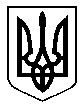 